Brent Indian Association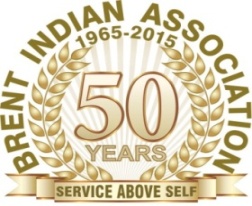 Premises Hirer’s AgreementDECLARATION:     I have read and agree to abide by the conditions set out in the Brent Indian Association, Hire terms and conditions which are attached herewith.Signed:______________________________________ Date:__________________________Check-ListPlease tick (mandatory)FOR OFFICE USE ONLY:Total Deposit Refunded: (Cash/Cheque/Visa Card)_____________________Full name of the Hirer collected the deposit __________________________Signature of Hirer:__________________________ Date:______________________BIA Staff Name:___________________________  Date:______________________Name (“The Hirer”)Phone Number(Landline & or Mobile)Email AddressAddressPurpose of HireDay & Date RequiredTime RequiredWhich Room RequiredS. P. Hall, Function Hall, Half Function Hall, C/R No. 1, C/R No. 2, Temple, KitchenNumber of peopleIf to be hired on behalf of the Organisation:  Affiliated/Non-affiliatedName of the Organisation:___________________________________________________Position Held (President/Chairman/Secretary etc)_____________________________Price per hourNumber of hours (minimum 3 hours)Rent (excludingDeposit)Deposit£150Total moneyReceivedFor office use only:Amount (£)DateReceipt NumberSignedSecurity Deposit PaidHire Fee PaidSecurity ReturnedBIA Staff Name:BIA Staff Name:BIA Staff Name:BIA Staff Name:BIA Staff Name:For CaretakerName:For HirerName:Time of EntryTime of LeavingClean FloorWalls free of any marks, sellotape or postersChairs & Tables cleaned & put away       Rubbish Cleared & put in bin(2 bags only in the bin)Condition of the venue: (Tidy/Untidy)if untidy, how much extra time taken for cleaning _______hours  Any Damage or lossRemarksSuggestion/Complaint